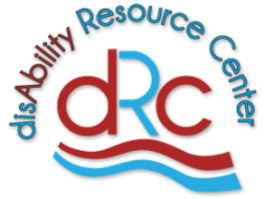 disAbility Resource Center Presents:2020 Rural Event - “Unplugged”Who: Youth with disabilities Ages 16-26 who reside inBrunswick, Columbus, Onslow and Pender CountiesWhat:  Social Media SafetyWhen:  July 21, 2020 @ 10:00-11:00amWhere: via Zoom platformMUST PRE-REGISTER FOR LOGIN INFORMATIONAccommodations available upon request.If interested contact:Stevie Toole, Youth Transition Coordinator(910) 815-6618 or stevie.toole@drc-cil.org